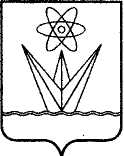 АДМИНИСТРАЦИЯЗАКРЫТОГО АДМИНИСТРАТИВНО – ТЕРРИТОРИАЛЬНОГО ОБРАЗОВАНИЯ  ГОРОДА  ЗЕЛЕНОГОРСКА КРАСНОЯРСКОГО КРАЯП О С Т А Н О В Л Е Н И Е28.12.2017                                   г. Зеленогорск                                № 342-пО внесении изменений в Положение о системе оплаты труда работников муниципальных бюджетных и казенных учреждений города Зеленогорска, утвержденное постановлением Администрации ЗАТО г. Зеленогорскаот 22.11.2016 № 313-п В соответствии со статьями 135, 144 Трудового кодекса Российской Федерации, Федеральным законом от 06.10.2003 № 131-ФЗ «Об общих принципах организации местного самоуправления в Российской Федерации», на основании Устава города Зеленогорска ПОСТАНОВЛЯЮ:1. Внести в Положение о системе оплаты труда работников муниципальных бюджетных и казенных учреждений города Зеленогорска, утвержденное постановлением Администрации ЗАТО г. Зеленогорска от 22.11.2016 № 313-п, изменения, заменив в абзаце втором пункта 4.3.3 слова «6371 рубль» словами «11016 рублей».2. Настоящее постановление вступает в силу в день, следующий за днем его опубликования в газете «Панорама», и распространяется на правоотношения, возникающие с 01.01.2018.Глава Администрации ЗАТО г. Зеленогорска                                                                   А.Я. Эйдемиллер